«День Победы»(Литературная гостиная)Время проведения: 1.5-2 часа.Цель мероприятия:Познакомиться с историей возникновения праздника. Задачи мероприятия:Историческое воспитание;Патриотическое воспитание;Приятное и познавательное времяпрепровождение.Участники:Ведущий;Зрители (взрослые и дети);Место проведения:Мероприятие проводится в помещении.Оформление и оборудование:- проектор;- экран;- ноутбук;Зал украшен картинами парадов на 9 мая.Музыкальное оформление: - Приятная музыка для начала и окончания мероприятия.- Патриотическая музыка.Ход мероприятия:(Играет приятная музыка, зрители входят в зал.)Ведущий: Здравствуйте дорогие друзья, все мы знаем о тех тяжелых днях, что переживала наша страна в годы Великой отечественной войны. Почти каждая семья потеряла в те годы своих родственников. У кого-то в семье еще живы герои той войны. Пожалуй, День победы – это самый главный праздник в нашей стране. И сегодня мы с вами вспомним те тяжелейшие годы и как пришла победа! Усаживайтесь поудобнее, мы начинаем. Слайд 1. 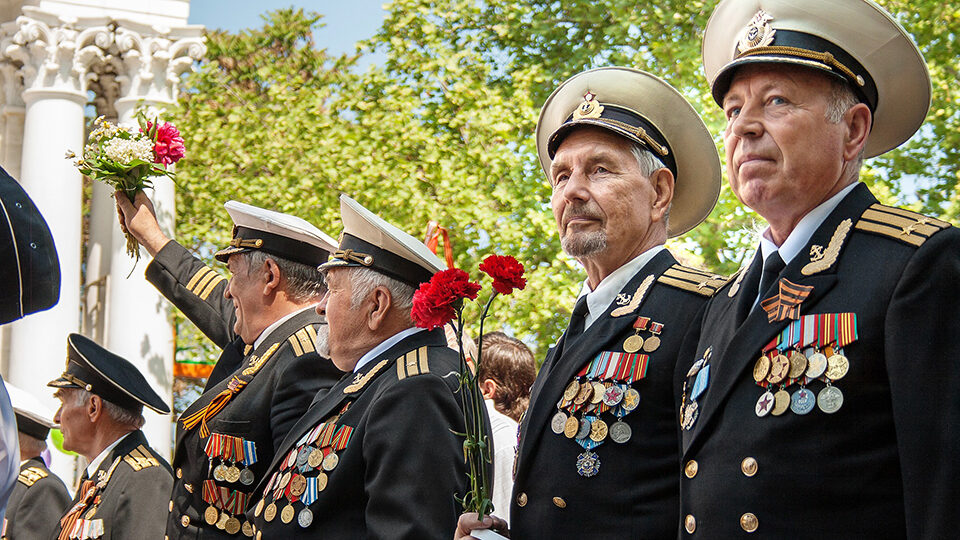 Ведущий: Эту дату свято чтут не только в России, но и в других странах бывшего СССР, а также в мире. В День Победы принято вспоминать подвиги наших дедов и прадедов, которые освободили свою землю от немецко-фашистских захватчиков.Великая Отечественная война длилась 4 года — с 22 июня 1941 года по 9 мая 1945 года. За это время не вернулись домой больше 26 миллионов советских жителей, среди которых были не только погибшие воины, но и мирные жители, скончавшиеся в годы войны или вывезенные на другие территории.
              В январе 1945 года началось активное наступление советских войск, которое закончилось героическим взятием Берлина. В битве за этот город армия СССР потеряла более 325 тысяч солдат и офицерского состава. За каждую улицу и каждый дом в Берлине фашистские солдаты дрались до последнего, в городе даже были использованы танки. И вот в 00:43 9 мая был, наконец, подписан акт о капитуляции Германии. Из-за разницы во времени день окончания Второй мировой войны отмечается в России 9 мая, а в Европе — 8 мая.Уже в 6 утра 9 мая 1945 года по всем громкоговорителям Советского Союза был зачитан Указ Президиума Верховного Совета СССР о назначении 9 мая государственным праздником — Днем Победы. Вечером состоялся торжественный салют, состоявший из 30 залпов из тысячи орудий.Слайд 2. 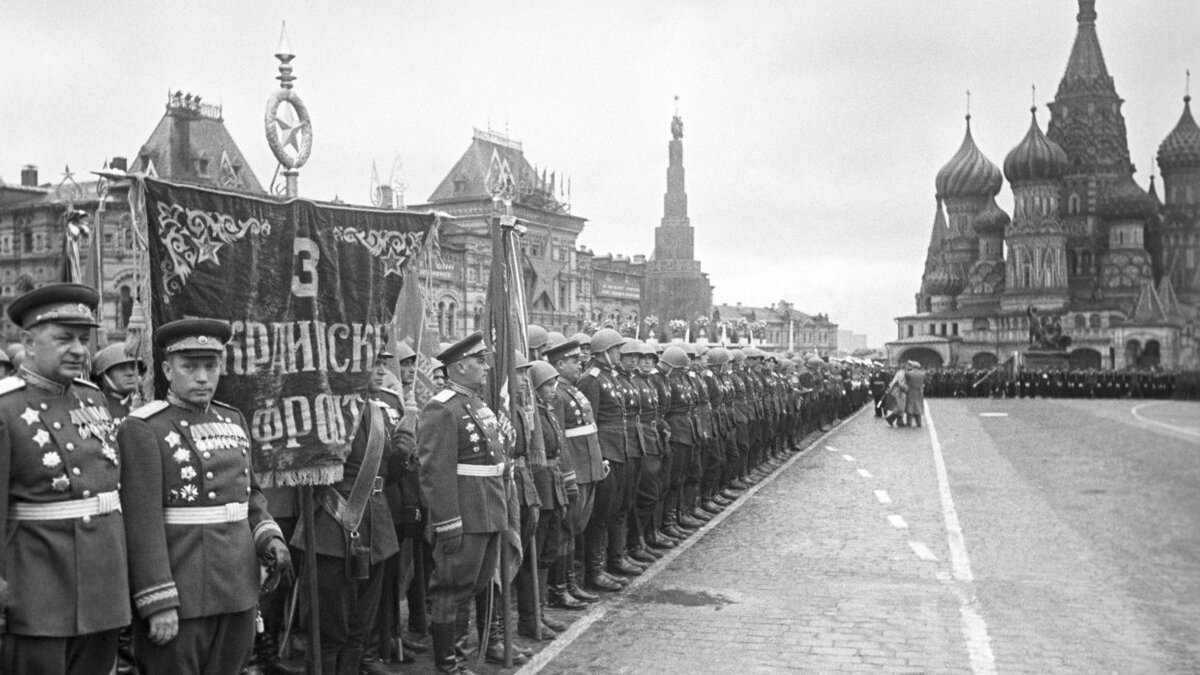 Ведущий: Первый военный парад в честь Дня Победы прошел на Красной площади в Москве 24 июня 1945. Однако 9 Мая был выходным днем недолго, в 1948 году советские власти решили сконцентрироваться на восстановлении страны и отменили пышное празднование.День Победы снова стал выходным при Брежневе — в 1965 году, когда отмечался двадцатилетний юбилей окончания страшной войны. Торжественные парады и праздничные салюты прошли во всех городах-героях, ветеранов и участников тыла приглашали в учебные заведения и на производства.На территории бывшего СССР нет ни одной семьи, которую не затронула бы Великая Отечественная война. У каждого есть предки, которые помогли спасти Землю от фашизма. Именно их подвиг мы вспоминаем в этот день и не перестаем гордиться. Даже в тяжелые 90-е годы люди не забывали этот светлый и одновременно грустный праздник, отмечая его хотя бы с членами своей семьи.Во время войны тяжело пришлось не только солдатам и офицерам. Те, кто по состоянию здоровья или в силу возраста не мог пойти на фронт, трудились в оборонной промышленности. На производствах места рабочих заняли подростки и женщины. Поэтому победа над немецко-фашистскими оккупантами — это гордость всего советского народа, потомки которого живут, в том числе, в современной России.Слайд 3. 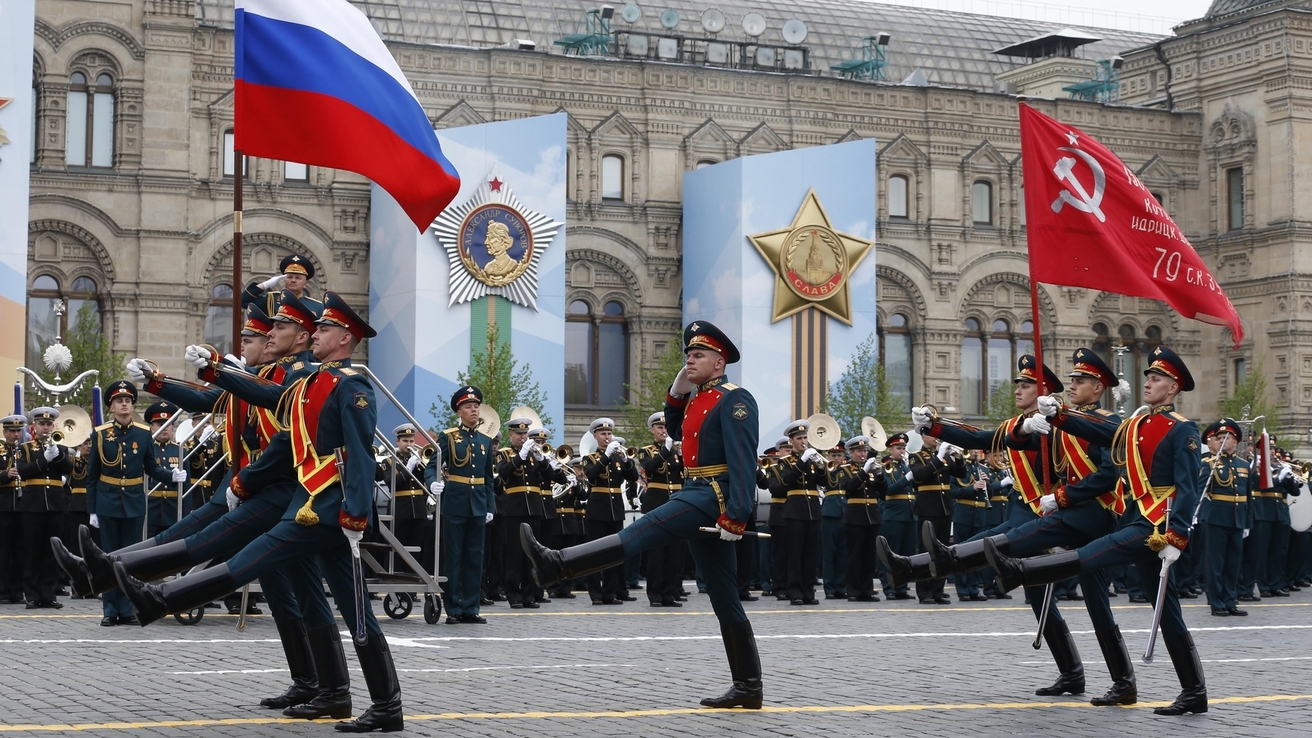 Ведущий: Одной из основных традиций в День Победы является вынос красного знамени. Традиция соблюдается с 1965 года, когда был вынесен именно тот флаг, который советские солдаты повесили над рейхстагом в 1945-м. Позже знамя поместили в музей вооружённых сил, а на парад выносят полную копию флага.Традиционно с утра 9 Мая проходит Парад Победы на Красной площади в Москве. В Санкт-Петербурге проводится парад с участием флота. Также мероприятия проходят в городах-героях и городах воинской славы. Вечером — обязательно торжественный салют с залпами из орудий и фейерверками.В День Победы россияне направляются к местным памятникам и мемориалам, возлагают к ним цветы и венки. В парках и на площадях проходят различные концерты с участием известных артистов и самодеятельных коллективов. В городах проходят акции, митинги и шествия.В последние годы одним из атрибутов праздника стала георгиевская ленточка, которую россияне и граждане других стран стали носить с 2005 года как символ героизма, мужества и отваги. С начала мая волонтеры бесплатно раздают ленточки в общественном транспорте, учебных заведениях и других публичных местах. С ленточкой в праздничные дни ходят и дети, и взрослые, отдавая дань памяти тем, кто не пожалел свой жизни за Победу.Также в последнее время появилась еще одна традиция, связанная с Днем Победы — гражданско-патриотическая акция «Бессмертный полк». Изначально идея была такая: участники акции проходят колонной по центральным улицам городов, неся в руках таблички с фотографиями своих великих предков, прошедших войну. Таким образом в шествии «встречаются» ветераны армии и флота, партизаны, блокадники, дети войны и все-все, кто подарил нам мир на земле.Кроме того, военные истории своих семей можно записать в Народную летопись на сайте движения «Бессмертный полк». Сейчас акция проходит в 80 странах и территориях.Основная цель празднования Дня Победы — не веселые гуляния, а напоминание нынешним поколениям о той цене, которую отдали герои за мир и свободу. Слайд 4.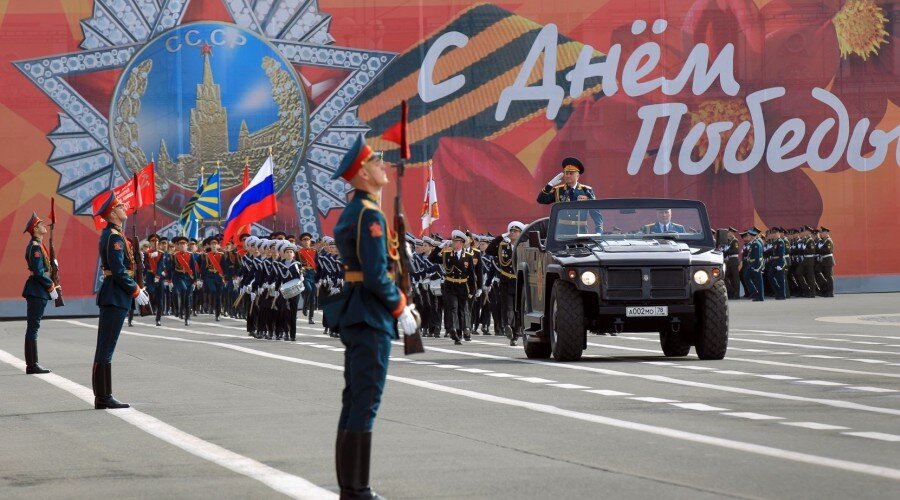 Ведущий: День Победы для многих россиян в первую очередь ассоциируется именно с праздничным парадом на Красной площади в Москве. Однако самый первый парад в честь Победы в столице прошел не 9 мая, а 24 июня 1945 года. Командовал парадом маршал Советского Союза Константин Рокоссовский, а принимал - заместитель Верховного главнокомандующего маршал Советского Союза Георгий Жуков.Следующий праздничный парад в честь Дня Победы состоялся лишь два десятилетия спустя, когда страна отмечала юбилей Победы в Великой Отечественной войне. В этот день по Красной площади впервые пронесли то самое Знамя Победы, которое 20 лет назад советские воины водрузили на куполе Рейхстага.В течение нескольких десятилетий парад Победы не был привычной частью праздничной программы мероприятий на 9 мая. Он проводился только в честь юбилеев, например, к 40-летию Победы в 1985 году, а также в 1990 году.Ежегодным парад Победы стал с 1995 года.Самый первый праздничный салют в честь Дня Победы состоялся в Москве в 1945 году. Вечером 9 мая были даны три десятка артиллерийских залпов из тысячи орудий, а также небо над столицей расцветили лучи прожекторов. К слову, в годы войны салютами отмечали самые важные события военной хроники: освобождение столиц советских республик, выход к государственной границе, форсирование крупных рек и так далее.Салют в честь Дня Победы оставался частью праздничных мероприятий и в те годы, когда 9 мая не являлось выходным днем. И в советские годы, и в наше время праздничные салюты гремят не только в небе над Москвой и Санкт-Петербургом, но и в других городах страны (например, в городах-героях).Слайд 5.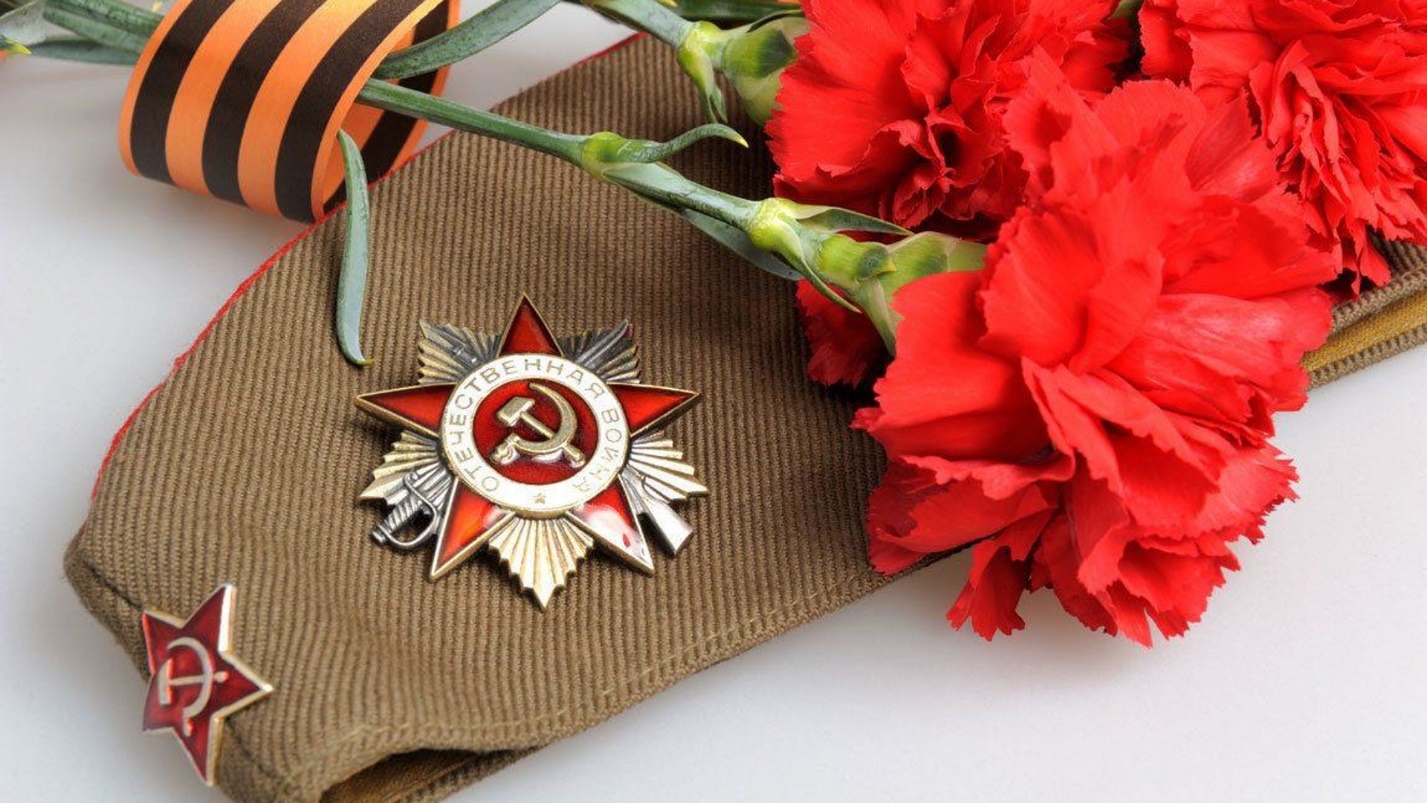 Ведущий: В День Победы россияне вот уже много лет россияне в День Победы дарят ветеранам, возлагают к Вечному огню, приносят на могилы павших героев и к военным мемориалам красные гвоздики. Алый цвет ассоциируется с пролитой на полях сражений кровью, а потому и сами цветы стали символом памяти о погибших в годы Великой Отечественной войны. Вместе с тем красная гвоздика - это знак мужества и стойкости. К тому же красный - цвет Знамени Победы. Сложно представить себе празднование Дня Победы без одноименной песни в исполнении Льва Лещенко, которая стала настоящим гимном праздника. Слова для нее весной 1975 года в преддверии празднования 30-летнего юбилея Победы написал поэт Владимир Харитонов, музыку создал композитор Давид Тухманов.Путь к славе у этой композиции не был легким. Изначально ее “забраковала” критика, в том числе - посчитав музыку неподходящей для столь серьезного произведения. Песня “День Победы” звучала в исполнении нескольких известных артистов, но всенародно любимой стала лишь после того, как в том же 1975 году ее спел во время празднования Дня милиции Лев Лещенко.День Победы - это не просто празднование в честь завершения одной из самых страшных войн в мировой истории. День Победы - это прежде всего праздник мужества, чести и отваги, напоминание о том, как важно быть единым народом, ведь именно сплотившись, дружно встав на защиту Родины, наша страна сумела одержать Победу над фашизмом.Слайд 6.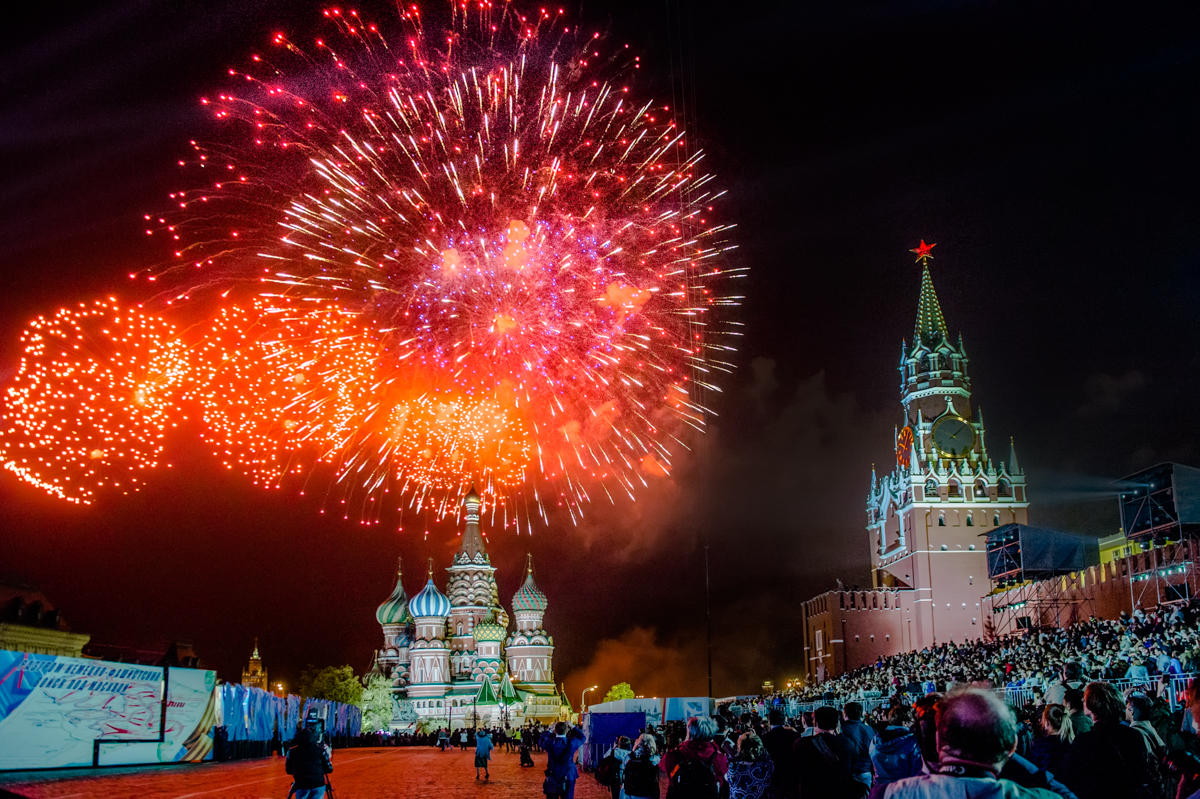 Ведущий: Праздник 9 мая - это также напоминание о том, какие ужасы, боль и страдание принесла эта война людям во всем мире. В День Победы часто говорят о том, как важно сохранять память о событиях Великой Отечественной войны, чтобы подобное больше никогда не повторилось.День Победы отмечается не только в бывших республиках Советского Союза, но и во многих странах Европы, которые также принимали участие в войне против фашистской Германии. Примечательно, что в некоторых европейских государствах праздник Победы отмечается не 9, а 8 мая. Причина тому - разница во времени на момент подписания Акта о капитуляции.Ведущий: Вот такой интересный и очень непростой праздник «Со слезами на глазах». Я надеюсь, что наша сегодняшняя встреча была для вас полезной и познавательной. Все мы прекрасно знакомы с праздником Великой Победы и сегодня узнали о нем много нового. До новых встреч!